Karta Nr 8 – Ławka do siedzeniaParametry przedmiotu zamówieniaParametry przedmiotu zamówieniaParametry przedmiotu zamówieniaPrzedmiot zamówieniaOpis, wymiaryIlość sztuk/j.m.Ławka do siedzenia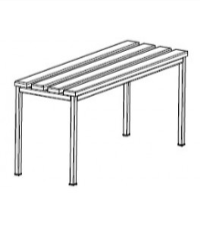 Zdjęcie poglądoweRama i nogi z metalowych profili zamkniętych.Plastikowe regulowane ślizgacze do ochrony pokryć podłogowych .Siedzenie - listwy drewniane lakierowane lakierem bezbarwnym.Kolor ramy:  RAL 7035.Wymiary:szerokość 150 cmgłębokość 35 cm – 40 cmwysokość 40 cm – 41 cm10 sztukWymagane dokumentyWymagane dokumentyWymagane dokumentyKarta katalogowa format (min A-4) zawierająca: 1) zdjęcie/wizualizacja, 2) model, nazwę,                    3) producenta, 4) wymiary wyszczególnione w opisie przedmiotu zamówienia. Karta katalogowa format (min A-4) zawierająca: 1) zdjęcie/wizualizacja, 2) model, nazwę,                    3) producenta, 4) wymiary wyszczególnione w opisie przedmiotu zamówienia. Karta katalogowa format (min A-4) zawierająca: 1) zdjęcie/wizualizacja, 2) model, nazwę,                    3) producenta, 4) wymiary wyszczególnione w opisie przedmiotu zamówienia. 